РОССИЙСКАЯ ФЕДЕРАЦИЯ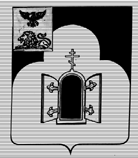         БЕЛГОРОДСКАЯ ОБЛАСТЬМУНИЦИПАЛЬНЫЙ РАЙОН «ЧЕРНЯНСКИЙ РАЙОН»МУНИЦИПАЛЬНЫЙ СОВЕТ ЧЕРНЯНСКОГО РАЙОНА                                    Двенадцатая                                     сессия третьего созыва         Р Е Ш Е Н И Е25 сентября 2019 г.                                                                                          № 140Об утверждении Положения о специализированном жилищном фонде муниципального района «Чернянский район» Белгородской областиВ соответствии с Жилищным кодексом Российской Федерации, Федеральным законом от 06.10.2003 г. № 131-ФЗ «Об общих принципах организации местного самоуправления в Российской Федерации», Федеральным законом от 29.02.2012 г. № 15-ФЗ «О внесении изменений в отдельные законодательные акты Российской Федерации в части обеспечения жилыми помещениями детей-сирот и детей, оставшихся без попечения родителей», постановлением Правительства Российской Федерации от 26.01.2006 г. № 42 «Об утверждении Правил отнесения жилого помещения к специализированному жилищному фонду и типовых договоров найма специализированных жилых помещений» Муниципальный совет Чернянского района решил:1. Утвердить Положение о специализированном жилищном фонде муниципального района «Чернянский район» Белгородской области (прилагается).2. Опубликовать настоящее решение в районной газете «Приосколье», разместить в сетевом издании «Приосколье 31» (раздел «Официальные документы» (адрес сайта: http://www.GAZETA-PRIOSKOLYE.RU)) и на официальном сайте органов местного самоуправления Чернянского района (раздел «Муниципальный совет» (адрес сайта: http://www.admchern.ru)) в установленном порядке.3. Установить, что настоящее решение вступает в силу со дня его официального опубликования.4. Контроль за исполнением настоящего решения возложить на постоянную комиссию Муниципального совета Чернянского района по финансово-экономическим вопросам, благоустройству, градостроительству и муниципальному хозяйству и управление имущественных и земельных отношений администрации муниципального района «Чернянский район» Белгородской области.Председатель Муниципального советаЧернянского района                                                     			      М.В.ЧубПриложениек решению Муниципального                      совета Чернянского районаот 25.09.2019 г. № 140Положениео специализированном жилищном фондемуниципального района «Чернянский район»                              Белгородской областиРаздел 1. Общие положения1.1. Положение о специализированном жилищном фонде муниципального района «Чернянский район» Белгородской области (далее - Положение) разработано на основании Жилищного кодекса Российской Федерации, Федерального закона от 06.10.2003 г. № 131-ФЗ «Об общих принципах организации местного самоуправления в Российской Федерации», Федерального закона от 29.02.2012 г. № 15-ФЗ «О внесении изменений в отдельные законодательные акты Российской Федерации в части обеспечения жилыми помещениями детей-сирот и детей, оставшихся без попечения родителей», постановления Правительства Российской Федерации от 26.01.2006 г. № 42 «Об утверждении Правил отнесения жилого помещения к специализированному жилищному фонду и типовых договоров найма специализированных жилых помещений» и иных правовых актов.1.2. Положение определяет единые основания, условия и порядок отнесения жилых помещений к специализированному жилищному фонду муниципального района «Чернянский район» Белгородской области (далее – Чернянский район) с соблюдением требований и в порядке, которые установлены Жилищным кодексом Российской Федерации, предназначенному для проживания отдельных категорий граждан, установленных законодательством Российской Федерации.1.3. В целях настоящего Положения к специализированным жилым помещениям муниципального жилищного фонда Чернянского района относятся:1) служебные жилые помещения;2) жилые помещения в общежитиях;3) жилые помещения маневренного фонда;4) жилые помещения в домах системы социального обслуживания населения;5) жилые помещения для социальной защиты отдельных категорий граждан;6) жилые помещения для детей-сирот и детей, оставшихся без попечения родителей, лиц из числа детей-сирот и детей, оставшихся без попечения родителей (далее – дети-сироты, дети, оставшиеся без попечения родителей, лица из их числа).1.4. Специализированные жилые помещения предоставляются установленной настоящим Положением категориям граждан за плату во владение и пользование для временного проживания в них.1.5. Учет объектов специализированного жилищного фонда ведется в казне Чернянского района.Раздел 2. Отнесение жилого помещения к специализированному жилищному фонду2.1. В качестве специализированных жилых помещений используются жилые помещения муниципального жилищного фонда. Использование жилого помещения в качестве специализированного жилого помещения допускается только после отнесения такого помещения к специализированному жилищному фонду в соответствии с Правилами отнесения жилого помещения к специализированному жилищному фонду и типовыми договорами найма специализированных жилых помещений, утвержденными постановлением Правительства Российской Федерации от 26.01.2006 г. № 42, настоящим Положением, за исключением случаев, установленных федеральными законами. 2.2. Включение жилого помещения в специализированный жилищный фонд с отнесением такого помещения к определенному виду специализированных жилых помещений и исключение жилого помещения из указанного фонда осуществляются на основании решения администрации администрация Чернянского района, оформленного постановлением администрации Чернянского района, с учетом решения районной межведомственной комиссии по жилищным вопросам.2.3. Отнесение жилых помещений к специализированному жилищному фонду не допускается, если жилые помещения заняты по договорам социального найма, найма жилого помещения, находящегося в государственной или муниципальной собственности жилищного фонда коммерческого использования, аренды, а также если имеют обременения прав на это имущество.2.4. Жилые помещения, отнесенные к специализированному жилищному фонду, должны быть пригодными для постоянного проживания граждан (отвечать установленным санитарным и техническим правилам и нормам, требованиям пожарной безопасности, экологическим и иным требованиям законодательства), быть благоустроенными применительно к условиям соответствующего населенного пункта.2.5. Специализированные жилые помещения не подлежат отчуждению, приватизации, передаче в аренду, внаем, за исключением передачи таких помещений по договорам найма, предусмотренным разделом IV Жилищного кодекса Российской Федерации, а также случаев, установленных частью 6.2 раздела 6 настоящего Положения.Раздел 3. Предоставление жилых помещений по договорам наймаспециализированных жилых помещений3.1. Специализированные жилые помещения предоставляются на основании решения администрации Чернянского района, оформленного постановлением администрации Чернянского района, с учетом решения районной межведомственной комиссии по жилищным вопросам по договорам найма специализированных жилых помещений.3.2. Договор найма специализированного жилого помещения заключается в письменной форме. Форма договора найма специализированных жилых помещений должна соответствовать форме соответствующего договора, утвержденной постановлением Правительства Российской Федерации от 26.01.2006 г. № 42 «Об утверждении Правил отнесения жилого помещения к специализированному жилищному фонду и типовых договоров найма специализированных жилых помещений».3.3. В договоре найма специализированного жилого помещения указываются члены семьи нанимателя.Самовольное вселение иных граждан в специализированное жилое помещение в качестве членов семьи нанимателя без согласия администрации Чернянского района как наймодателя не допускается.3.4. Жилые помещения специализированного жилищного фонда Чернянского района предоставляются в установленном законодательством порядке гражданам, не обеспеченным жилым помещением на территории Чернянского района.3.4.1. Служебные жилые помещения предоставляются:- муниципальным служащим Чернянского района, не имеющим жилой площади на территории Чернянского района;- работникам муниципальных унитарных предприятий, расположенных на территории Чернянского района;- работникам муниципальных учреждений образования, культуры, физической культуры и спорта, здравоохранения, осуществляющим свою трудовую деятельность на территории Чернянского района, а также государственных учреждений здравоохранения по ходатайству руководителя учреждения.3.4.2. Жилые помещения в общежитиях предоставляются гражданам для временного проживания граждан в период их работы, службы или обучения. Под общежития предоставляются специально построенные или переоборудованные для этих целей дома либо части домов.3.4.3. Жилые помещения маневренного фонда предоставляются для временного проживания:1) гражданам в связи с капитальным ремонтом или реконструкцией дома, в котором находятся жилые помещения, занимаемые ими по договорам социального найма;2) гражданам, утратившим жилые помещения в результате обращения взыскания на эти жилые помещения, которые были приобретены за счет кредита банка или иной кредитной организации либо средств целевого займа, предоставленного юридическим лицом на приобретение жилого помещения, и заложены в обеспечение возврата кредита или целевого займа, если на момент обращения взыскания такие жилые помещения являются для них единственными;3) гражданам, у которых единственные жилые помещения стали непригодными для проживания в результате чрезвычайных обстоятельств;4) иным гражданам в случаях, предусмотренных законодательством.3.4.4. Жилые помещения в домах системы социального обслуживания населения предоставляются гражданам, которые в соответствии с законодательством отнесены к числу граждан, нуждающихся в специальной социальной защите с предоставлением им медицинских и социально-бытовых услуг.3.4.5. Жилые помещения для социальной защиты отдельных категорий граждан предназначены для проживания граждан, которые в соответствии с законодательством отнесены к числу граждан, нуждающихся в специальной социальной защите.3.4.6. Жилые помещения для детей-сирот, детей, оставшихся без попечения родителей, лиц из их числа, по достижении ими возраста 18 лет, а также в случае приобретения ими полной дееспособности до достижения совершеннолетия. В случаях, предусмотренных законом Белгородской области от 25.01.2007 г. № 93 «Об обеспечении жилыми помещениями детей-сирот, детей, оставшихся без попечения родителей, и лиц из их числа в Белгородской области», жилые помещения могут быть предоставлены указанным лицам ранее, чем по достижении ими возраста 18 лет.По заявлению в письменной форме лиц, указанных в абзаце первом данного пункта, и по достижении возраста 18 лет, жилые помещения предоставляются им по окончании срока пребывания в образовательных учреждениях, учреждениях социального обслуживания населения, учреждениях системы здравоохранения и иных учреждениях, создаваемых в установленном законом порядке для детей-сирот и детей, оставшихся без попечения родителей, а также по завершении обучения в образовательных организациях профессионального образования либо окончании прохождения военной службы по призыву, либо окончании отбывания наказания в исправительных учреждениях.Раздел 4. Срок предоставления специализированного жилого помещения 4.1. Срок предоставления специализированного жилого помещения устанавливается договором найма специализированного жилого помещения.4.2. Служебные жилые помещения специализированного муниципального жилого фонда предоставляются на весь срок трудовых отношений с лицами, указанными в пункте 3.4.1 части 3.4 раздела 3 настоящего Положения, либо до прекращения обстоятельств, служащих основанием для предоставления служебного жилого помещения.4.3. Договор найма жилого помещения маневренного фонда заключается на период:- до завершения капитального ремонта или реконструкции дома;- до завершения расчетов с гражданами, утратившими жилые помещения в результате обращения взыскания на них, после продажи жилых помещений, на которые было обращено взыскание;- до завершения расчетов с гражданами, единственное жилое помещение которых стало непригодным для проживания в результате чрезвычайных обстоятельств, в порядке, предусмотренном Жилищным кодексом Российской Федерации, другими федеральными законами, либо до предоставления им жилых помещений государственного или муниципального жилищного фонда в случаях и в порядке, которые предусмотрены Жилищным кодексом Российской Федерации;- установленный законодательством (при заключении договора с гражданами, указанными в подпункте 4 пункта 3.4.3 части 3.4 раздела 3 настоящего Положения).4.4. Срок действия договора найма специализированного жилого помещения, предоставляемого для детей-сирот, детей, оставшихся без попечения родителей, лиц из их числа, составляет пять лет.В случае выявления обстоятельств, свидетельствующих о необходимости оказания содействия в преодолении трудной жизненной ситуации детям-сиротам, детям, оставшимся без попечения родителей, лицам из их числа, указанным в части 4 статьи 3.5 закона Белгородской области от 25.01.2007 г. № 93 «Об обеспечении жилыми помещениями детей-сирот, детей, оставшихся без попечения родителей, и лиц из их числа в Белгородской области», договор найма специализированного жилого помещения может быть заключен на новый пятилетний срок. Порядок выявления этих обстоятельств установлен постановлением Правительства Белгородской области от 27.08.2019 г. № 367-пп «Об отдельных вопросах обеспечения жилыми помещениями детей-сирот, детей, оставшихся без попечения родителей, и лиц из их числа», а также постановлением администрации Чернянского района.Договор найма специализированного жилого помещения может быть заключен на новый пятилетний срок неоднократно. По окончании срока действия договора найма специализированного жилого помещения и при отсутствии обстоятельств, свидетельствующих о необходимости оказания детям-сиротам, детям, оставшимся без попечения родителей, лицам из их числа содействия в преодолении трудной жизненной ситуации, жилое помещение исключается из специализированного жилищного фонда. После этого с детьми-сиротами, детьми, оставшимися без попечения родителей, лицами из их числа заключается договор социального найма в отношении этого жилого помещения в порядке, установленном законодательством Белгородской области.4.5. Договор найма жилого помещения в общежитии заключается на период трудовых отношений, прохождения службы или обучения. 4.6. Жилые помещения в домах системы социального обслуживания населения предоставляются на постоянной основе либо на срок, определенный индивидуальной программой лица, находящегося в доме системы социального обслуживания населения.4.7. Жилые помещения для социальной защиты отдельных категорий граждан предоставляются на срок до устранения обстоятельств, послуживших основанием для возникновения права на социальную защиту.Раздел 5. Расторжение и прекращение договора найма специализированного жилого помещения5.1. Договор найма жилого помещения в муниципальном специализированном жилищном фонде может быть расторгнут:- по соглашению сторон;- по инициативе нанимателя;- в случае выезда нанимателя и членов его семьи в другое место жительства.Договор найма специализированного жилого помещения может быть расторгнут в судебном порядке по требованию наймодателя при:- невнесении нанимателем платы за жилое помещение и (или) коммунальные услуги в течение более шести месяцев;- неисполнении нанимателем и проживающим совместно с ним членами его семьи обязательств по договору найма специализированного жилого помещения;- разрушении или повреждении жилого помещения нанимателем или другими гражданами, за действия которых он отвечает;- систематическом нарушении прав и законных интересов соседей, которое делает невозможным совместное проживание в одном жилом помещении;- использовании жилого помещения не по назначению.5.2. Договор найма специализированного жилого помещения, заключенный с детьми-сиротами, детьми, оставшимися без попечения родителей, лицами из их числа, может быть расторгнут в судебном порядке по требованию наймодателя при:- неисполнении нанимателем и проживающими совместно с ним членами его семьи обязательств по договору найма специализированного жилого помещения;- невнесении нанимателем платы за жилое помещение и (или) коммунальные услуги в течение более одного года и отсутствия соглашения по погашению образовавшейся задолженности по оплате жилых помещений и (или) коммунальных услуг;- разрушении или повреждении жилого помещения нанимателем или другими гражданами, за действия которых он отвечает;- систематическом нарушении прав и законных интересов соседей, которое делает невозможным совместное проживание в одном жилом помещении;- использовании жилого помещения не по назначению.5.3. Прекращение договора найма специализированного жилого помещения наступает в связи с утратой (разрушением) жилого помещения, а также в случаях:- смерти нанимателя;- прекращения трудовых отношений либо пребывания на службе;- истечения периода времени, на который заключен договор найма специализированного жилого помещения;- перехода права собственности на служебное жилое помещение или жилое помещение в общежитии, а также передача такого жилого помещения в хозяйственное ведение или оперативное управление другому юридическому лицу (за исключением случаев, если новый собственник такого жилого помещения или юридическое лицо, которому передано такое жилое помещение, является стороной трудового договора с работником – нанимателем такого жилого помещения);- в иных случаях, предусмотренных действующим законодательством.5.4. Расторжение или прекращение договора найма специализированного жилого помещения влечет возникновение у нанимателей и членов их семей обязанности освободить занимаемое им специализированное жилое помещение.6. Случаи, основания и порядок передачи в собственность граждан служебных жилых помещений6.1. Передача в собственность гражданина служебного жилого помещения осуществляется в соответствии с законом Российской Федерации от 04.07.1991 г. № 1541-1 «О приватизации жилищного фонда в Российской Федерации».6.2. Администрация Чернянского района по ходатайству работодателя вправе принимать решение о передаче в собственность в порядке приватизации служебного жилого помещения муниципального жилищного фонда в отношении граждан:1) медицинских работников, состоящих не менее 7 лет подряд в трудовых отношениях с областными государственными учреждениями системы здравоохранения Белгородской области;2) работников в сфере образования, культуры, социальной защиты населения и других сферах, состоящих не менее 7 лет подряд в трудовых отношениях с муниципальными учреждениями Белгородского района;3) муниципальных служащих, замещающих не менее 7 лет подряд соответствующие должности, а также работников органов местного самоуправления Чернянского района, замещающих не менее 7 лет подряд должности, не являющиеся должностями муниципальной службы;4) проживающих в служебных жилых помещениях, предоставленных им до введения в действие Жилищного кодекса Российской Федерации.6.3. Решение о передаче в собственность в порядке приватизации служебного жилого помещения принимается при наличии одновременно следующих условий:1) отсутствие у гражданина, претендующего на приватизацию служебного жилого помещения иного жилого помещения в собственности либо по договору социального найма на территории Чернянского района;2) наличие нереализованного гражданином, претендующим на приватизацию служебного жилого помещения, права на однократную бесплатную приватизацию жилого помещения, находящегося в государственном или муниципальном жилищном фонде;3) проживание гражданина, претендующего на приватизацию служебного жилого помещения, в занимаемом служебном жилом помещении не менее 5 лет;4) наличие мотивированного ходатайства работодателя о предоставлении гражданину служебного жилого помещения в собственность за существенный вклад и особые заслуги в профессиональной деятельности.6.4. Для рассмотрения вопроса о передаче в собственность в порядке приватизации служебного жилого помещения гражданин, относящийся к одной из категорий, указанных в части 6.2 настоящего Положения, обращается в администрацию Чернянского района с письменным заявлением и документами, подтверждающими его право на передачу в собственность в порядке приватизации служебного жилого помещения.6.5. Вопрос о передаче служебного жилого помещения в собственность граждан в порядке приватизации рассматривается на заседании районной межведомственной комиссии по жилищным вопросам.6.6. Решение о приватизации служебных жилых помещений не может быть принято в следующих случаях:1) несоблюдение условий приватизации служебных жилых помещений, установленных частью 6.3 настоящего Положения;2) предоставление заявления и документов лицом, не относящимся к категориям граждан, установленных частью 6.2 настоящего Положения;3) выявление в представленных документах недостоверных сведений;4) в случае, если приватизация служебного жилого помещения впоследствии приведет к невозможности выполнения органами местного самоуправления Чернянского района своих социальных функций.6.7. Решение районной межведомственной комиссии по жилищным вопросам является основанием для заключения договора на передачу жилого помещения в собственность граждан._________